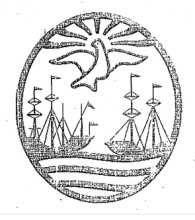 GOBIERNO DE LA CIUDAD DE BUENOS AIRES
MINISTERIO DE EDUCACIÓN E INNOVACIÓN
DIRECCIÓN DE FORMACIÓN TÉCNICO SUPERIOR
INSTITUTO DE FORMACIÓN TÉCNICA SUPERIOR Nº 7
"2019 -Año del 25° Aniversario del reconocimiento de la autonomía de la Ciudad de Buenos Aires"CARRERA: TÉCNICO SUPERIOR EN ADMINISTRACIÓN DE SERVICIOS DE SALUDFORMULARIO DE INSCRIPCIÓN A MATERIAS - 2º CUATRIMESTRE DE 2019APELLIDO Y NOMBRE:_________________________________________________________________
DNI:___________________TELÉFONO:____________________CELULAR:_______________________IMPORTANTE: Debe indicar con una “X”, las materias que quiere cursar en primer año, además, debe optar por la comisión.Si el alumno no respeta alguna de las normas de inscripción, se procederá a la baja en la materia y/o curso solicitado.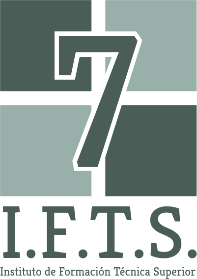 ……………………………    ……………………………      	FIRMA Y ACLARACIÓN	FECHA DE LA RECEPCIÓNCód.1º AÑO1º AÑOAB1ADMINISTRACIÓN GENERAL2NOCIONES de CONTABILIDAD3ANTROPOLOGÍA SOCIAL en SALUD4BIOESTADÍSTICA5ANTROPOLOGIA EN SALUD6OBSERVACIÓN del SIST. ADM. SANITARIOCód.Corr.2º AÑO7PLANIFICACIÓN8COMERCIALIZACIÓN de SERVICIOS9LEGISLACIÓN en SALUD10PREVENCION Y ATENCION DE LA SALUD11EJECUCIÓN de PART. PRESUPUESTARIAS12PREVENCIÓN y ATENCIÓN de la SALUD13TÉCNICAS APLIC. en las ORGAN. de SALUDCód.Corr.3º AÑO14CONDUCCIÓN ORGANIZACIONAL15CONTROL de GESTIÓN16ADM. de SERVICIOS TÉCNICOS17ADM. de INFRAESTR. y MANTENIMIENTO18ADM. de RECURSOS HUMANOS19ÉTICA PROFESIONAL20SEMINARIO: ECONOMIA DE LA SALUD – PROF. GOLDMANSEMINARIO DE ESPECIALIZACION – PROF. MAIORANO21PASANTÍAS